심  의 : 전송통신 기술심의회(X)원안작성협력 : 전문위원회표준열람 : 국립전파연구원(http://www.rra.go.kr)━━━━━━━━━━━━━━━━━━━━━━━━━━━━━━━━━━━━━━━━제 정 자：방송통신표준심의회 위원장      담당부처：과학기술정보통신부 국립전파연구원제    정：2013년 10월 15일             개    정：20xx년 xx월 xx일 심    의：방송통신표준심의회 전송통신 기술심의회(X)원안작성협력：한국전자통신연구원 표준연구본부━━━━━━━━━━━━━━━━━━━━━━━━━━━━━━━━━━━━━━━━이 표준에 대한 의견 또는 질문은 국립전파연구원 웹사이트를 이용하여 주십시오.이 표준은 방송통신표준화지침 제18조의 규정에 따라 매 5년마다 방송통신표준심의회에서 심의되어 확인, 개정 또는 폐지됩니다.목    차머  리  말	41	적용범위	52	인용규격	53	정의	53.1	광섬유(Optical Fiber)	53.2	광섬유 유닛(Optical Fiber Unit)	53.3	마이크로 덕트(Micro Duct)	63.4	외장형 마이크로 덕트(Protected Micro Duct)	64	구조 및 특성	64.1	광섬유	64.2	광섬유 유닛	64.3	마이크로 덕트	74.4	외장형 마이크로 덕트	75	특성 및 검사 방법	75.1	광섬유 유닛의 특성	75.2	마이크로 덕트의 특성	95.3	외장형 마이크로 덕트의 특성	9부 록Ⅰ	13부 록Ⅱ	14부 록Ⅲ	16부 록 IV	18KS X ITUTL10 : 2013	201	개정의 취지	202	주요 개정 내용	203	원안작성자	20머  리  말본 표준은 광섬유를 심선으로 하는 공압 포설용 광섬유 유닛, 마이크로 덕트 및 외장형 마이크로 덕트에 대한 기하 구조, 광학적 특성, 기계적 특성, 환경적 특성 등에 대하여 규정하였다.본 표준은 광 가입자 망 구축에 소요되는 광케이블 구축 방법으로서 공압 포설방법으로 설치하기 위한 광섬유 유닛, 마이크로 덕트 및 외장형 마이크로 덕트에 대한 특성을 제공함으로써 품질의 신뢰성과 다양한 광케이블 구축 방안을 제공하여 광가입자 망 구축 시장을 자연스럽게 활성화시켜 나갈 것이다..방송통신표준KS X ITUTL10 : 2013 (2018 확인)Characteristics of Optical Fiber Unit and Micro Ductfor Blowing Installation Application적용범위 본 표준은 공압 포설용으로 사용할 수 있는 광섬유 유닛, 마이크로 덕트 및 외장형마이크로 덕트의 특성을 규정함으로서 광케이블 네트워크 통신사업자, 광섬유 및 광섬유케이블 제조업자, 그리고 광섬유 케이블의 설치 및 유지 보수 등을 수행하는 회사 등광범위한 분야의 관계자들이 적용할 수 있도록 하였다.본 표준은 광섬유를 심선으로 하는 공압 포설용 광섬유 유닛과 마이크로 덕트 및외장형 마이크로 덕트에 대한 기하구조, 광학적 특성, 기계적 특성, 환경적 특성 등에대하여 규정하였다.인용규격해당 사항 없음.※ 특정 문서인 경우 해당 판본 이후의 개정판은 적용되지 않는다.※ 일반 문서인 경우 최신 판본이 적용된다.정의본 표준의 목적을 위해 다음의 용어 정의가 적용된다.광섬유(Optical Fiber)통신 및 신호 전송용으로 사용되는 코어, 클래드 및 코팅 층을 가진 유리 섬유를 광섬유라고 한다.광섬유 유닛(Optical Fiber Unit)1 가닥 이상의 광섬유 심선을 가지고 마이크로 덕트 내 공압으로 설치가 가능한 제품을 광섬유 유닛이라고 한다.마이크로 덕트(Micro Duct)광섬유 유닛이 공압으로 설치가 가능하도록 5 mm 또는 3mm 의 외경을 가지는 구부리기 쉬우며 가벼운 플라스틱 재질의 튜브를 마이크로 덕트라고 한다.외장형 마이크로 덕트(Protected Micro Duct)하나 또는 여러 개의 마이크로 덕트를 보호하기 위해 1 층 이상의 피복 또는 외장을 입힌 것을 외장형 마이크로 덕트라고 한다.구조 및 특성광섬유광섬유의 구조 및 특성사용 환경이나 전송 시스템에 따라 다양한 종류의 광섬유가 사용될 수 있으며, 그종류, 구조 및 특성은 통상적으로 사용자에 의해 결정되며, 특별한 언급이 없으면다음의 규격을 따른다.- TTAE.IT-G650.1, ‘단일모드 광섬유 관련 선형, 특성적 속성에 대한 시험방법’- TTAE.IT-G650.2, ‘단일모드 광섬유 통계, 비선형 속성과 관련된 정의 및시험방법’- TTAE.IT-G651, ‘50/125 ㎛ 언덕형 굴절율 다중모드 광섬유 케이블의특성(G.651)’- TTAS.IT-G652A, ‘가입자용 단일모드 광섬유의 특성’- TTAS.IT-G652B, ‘국간용 단일모드 광섬유의 특성’광섬유 색상광섬유의 식별을 위해 색상을 입힐 경우, 색상이 입혀진 광섬유는 광섬유 유닛의수명이 다할 때까지 쉽게 식별이 가능해야 한다.광섬유 유닛광섬유 유닛은 마이크로 덕트에 공압 포설 방법으로 포설되며 통상의 광섬유 유닛외경 범위는 0.4 mm ~ 3.0 mm 이다.광섬유 유닛의 손실 특성을 포함한 광학 특성 및 기하 구조, 기계적 환경적 특성의규격치는 고객과 공급자 간 협의에 따르며, 납품되는 전 길이에서 광섬유의 융착 접속은없어야 한다.광섬유 유닛의 전 길이에 대해 개개의 광섬유는 식별이 가능해야 한다.광섬유 유닛은 공압 포설에 적합하도록 설계된 팬(pan)에 감겨진 상태로 공급되어야한다.마이크로 덕트마이크로 덕트는 공압 포설 시 필요한 압력(통상 10 bar 이하)을 견딜 수 있어야 하며,길이 방향으로 균일한 외경을 가지는 원형을 이루어야 하며 그 내면은 낮은 마찰계수를 가지는 물질로 이루어져야 한다. 마이크로 덕트의 내경과 외경은 공압 포설에적합하도록 그 범위가 규정 된다.마이크로 덕트가 옥내 또는 4.4 에서 언급된 것과 같이 피복으로 여러 개의 마이크로덕트가 감싸있을 경우 포설이 용이하기 위해서 각각의 마이크로 덕트는 1 m 간격으로길이 표시가 있어야 하며, 마킹 또는 색상으로 구분이 가능해야 한다.외장형 마이크로 덕트외장형 마이크로 덕트는 각각의 마이크로 덕트로 구분이 가능해야 하며, 그 외피에는길이를 표시해야 한다. 외장형 마이크로 덕트의 외피 구조는 사용 환경에 따라 단일시스 구조, 이중 시스 구조 또는 무독성 난연 시스 구조 등을 적용 할 수 있으며사용자의 요구에 따라야 하며, 일반적으로 본 표준의 부록 I.2 절을 권고한다.특성 및 검사 방법광섬유 유닛의 특성심선 수 및 구성광섬유 유닛은 2, 4, 8 및 12 심으로 구성되며, 개별 심선 또는 리본 광섬유로 구성할수 있다. 광섬유 유닛은 내부의 광섬유 및 리본 광섬유를 보호하고 취급 및 포설을용이하게 하기 위하여 코팅 또는 피복하여 제조하며, 광섬유 유닛의 코팅 외부에는공기압 포설 성능을 향상시킬 수 있는 구조를 추가할 수 있다.식별광섬유의 심선 색은 식별이 용이하게 심의 코팅 색상을 다음과 같이 표시하여야 하며사용 중 변색되지 않아야 한다.광섬유 유닛의 기계, 환경적 특성인장 특성일반적으로 광섬유 유닛의 인장 특성은 아래와 같은 조건으로 시험 및 평가를 하며,고객과 공급자 간의 협의에 따라 시험 조건 및 요구 특성은 달리 정할 수 있다.- 최대 인장 하중 : 케이블 단위 중량(kg/km)의 1 배 하중- 인가 시간 : 최대 인장 하중에서 10 분 유지- 요구 특성 : 하중 제거 후 손실 변화 값이 0.1 dB 이내(단일 모드 광섬유), 0.2 dB이내(다중 모드 광섬유)일 것.압축 특성일반적으로 광섬유 유닛의 압축 특성은 아래와 같은 조건으로 시험 및 평가를 하며,고객과 공급자 간의 협의에 따라 시험 조건 및 요구 특성은 달리 정할 수 있다.- 압축 하중 : 100 N/10 cm- 인가 시간 : 압축 하중에서 60 초 유지- 요구 특성 : 하중 제거 후 손실 변화 값이 0.1 dB 이내(단일 모드 광섬유), 0.2 dB이내(다중 모드 광섬유)일 것.굴곡 특성일반적으로 광섬유 유닛의 굴곡 특성은 아래와 같은 조건으로 시험 및 평가를 하며,고객과 공급자 간의 협의에 따라 시험 조건 및 요구 특성은 달리 정할 수 있다.- 맨드렐 직경 : 40 mm(2 심, 4 심 경우), 60 mm(8 심, 12 심 경우)- 굴곡 각도 : 360° * 3 회 구부림- 굴곡 횟수 : 5 회 반복- 요구 특성 : 굴곡 시험 후 손실 변화값이 0.1 dB 이내(단일 모드 광섬유), 0.2 dB이내(다중 모드 광섬유)일 것.온도 특성일반적으로 광섬유 유닛의 온도 특성은 아래와 같은 조건으로 시험 및 평가를 하며,고객과 공급자 간의 협의에 따라 시험 조건 및 요구 특성은 달리 정할 수 있다.- 시료 길이 : 1000 m 이상- 온도 주기 : +20 ℃ → -10 ℃ → +60 ℃ → -10 ℃ → +60 ℃ → +20 ℃- 온도 허용 범위 : ±3 ℃- 유지 시간 : 각 온도 조건별 24 시간 유지- 요구 특성 : 온도 시험 중 및 종료 후 손실 변화 값이 0.1 dB/km 이내(단일 모드광섬유), 0.3 dB/km 이내(다중 모드 광섬유)일 것.마이크로 덕트의 특성마이크로 덕트의 구성마이크로 덕트는 폴리에틸렌, 난연 폴리에틸렌 또는 동등 이상의 재료로 제조하며,내층과 외층은 완전히 접착되어 제품의 수명 기간 중 박리되거나 분리되지 않아야 한다.마이크로 덕트는 길이 방향으로 균일한 원형을 이루어야 하고, 홈이나 접속점 등 결함이없어야 한다.마이크로 덕트의 기계 환경적 특성내압 특성일반적으로 내압 특성은 아래와 같은 조건으로 시험 및 평가를 하며, 고객과 공급자간의 협의에 따라 시험 조건 및 요구 특성은 달리 정할 수 있다.- 시험 조건 : 10 m 길이의 마이크로 덕트에 13 bar 의 압력을 24 시간 동안 인가- 요구 특성 : 공기가 누설되거나 터지지 않아야 한다. 단 40 ℃ ± 3 ℃에서시험한다.외장형 마이크로 덕트의 특성외장형 마이크로 덕트의 구성외장형 마이크로 덕트는 마이크로 덕트 1 개 또는 그 이상의 마이크로 덕트를원형(단, 마이크로 덕트 형은 제외)으로 구성하여 제조하며, 폴리에틸렌, 난연폴리에틸렌 또는 동등 이상의 피복재를 사용하여 접속점 없이 균일하게 피복하여제조한다.외장형 마이크로 덕트의 특성을 향상시키기 위하여 방수사, 방수 테이프, 알루미늄테이프, ECCS 테이프 등의 추가적인 재료를 사용할 수 있다.외장형 마이크로 덕트의 기계 환경적 특성인장 특성일반적으로 인장 특성은 아래와 같은 조건으로 시험 및 평가를 하며, 고객과 공급자간의 협의에 따라 시험 조건 및 요구 특성은 달리 정할 수 있다.- 시험 조건 : 외장형 마이크로 덕트 1 km 무게에 해당하는 장력을 10 분간 인가- 요구 특성 : 외장형 마이크로 덕트 외관에는 손상이 발생하지 않아야 한다.장력을 제거한 다음 5 mm 마이크로 덕트의 경우 직경 3.0 mm 의 구슬이, 3 mm마이크로 덕트의 경우에는 1.8 mm 의 구슬이 모든 마이크로 덕트 내부를 통해 자유롭게움직일 수 있어야 한다.유연성일반적으로 유연성은 아래와 같은 조건으로 시험 및 평가를 하며, 고객과 공급자 간의협의에 따라 시험 조건 및 요구 특성은 달리 정할 수 있다.- 시험 조건 : 외장형 마이크로 덕트 직경의 12 배에 해당하는 맨드렐에 완전히 4 회감았을 때- 요구 특성 : 외장형 마이크로 덕트 외관에 손상이 발생하지 않아야 하며, 맨드렐에감겨진 상태에서 5 mm 마이크로 덕트의 경우 직경 3.0 mm 의 구슬이, 3 mm마이크로 덕트의 경우 1.8 mm 의 구슬이 모든 마이크로 덕트 내부를 통해자유롭게 움직일 수 있어야 한다.압축 특성일반적으로 압축 특성은 아래와 같은 조건으로 시험 및 평가를 하며, 고객과 공급자간의 협의에 따라 시험 조건 및 요구 특성은 달리 정할 수 있다.- 시험 조건 : 가장자리의 곡률 반경 5 mm, 길이 100 mm 의 압축판 사이에케이블을 넣고 100 kgf 의 힘을 10 분간 인가- 요구 특성 : 하중을 제거한 다음 외관에 손상이 발생하지 않아야 하며, 압축력을제거한 다음 시험하였을 때 5 mm 마이크로 덕트의 경우 직경 3.0 mm 의 구슬이,3 mm 마이크로 덕트의 경우 1.8 mm 의 구슬이 모든 마이크로 덕트 내부를 통해자유롭게 움직일 수 있어야 한다.포설 특성일반적으로 포설 특성은 아래와 같은 조건으로 시험 및 평가를 하며, 고객과 공급자간의 협의에 따라 시험 조건 및 요구 특성은 달리 정할 수 있다.- 시험 조건 : 동경 510 mm 를 초과하지 않는 드럼에 외장형 마이크로 덕트500m 를 감아 23 ℃ ± 3 ℃에서 시험한다. 4 심 광섬유 유닛을 사용하여 드럼의외부에서 중심 방향으로 포설한다.- 요구 특성 : 포설 중 최대 포설 압력은 10 bar 를 초과하여서는 안된다. 서로 다른마이크로 덕트에 4 회 포설하였을 때 반대편 끝으로 포설되어 나오는 소요 시간은각각 21 분 이내이어야 한다.온도 특성일반적으로 온도 특성은 아래와 같은 조건으로 시험 및 평가를 하며, 고객과 공급자간의 협의에 따라 시험 조건 및 요구 특성은 달리 정할 수 있다.- 시험 조건 : 500 m 의 길이의 외장형 마이크로 덕트에 광섬유 유닛을 포설한 다음+20 ℃ → -20 ℃ → +60 ℃ → -20 ℃ → +60 ℃ → +20 ℃의 온도 조건에따라 시험한다.각 온도 조건에서 온도 허용 범위는 ±3 ℃이며, 유지 시간은 24 시간이다.- 요구 특성 : 온도 시험 중 및 종료 후 손실 변화 값이 0.1 dB/km 이내(단일 모드광섬유), 0.3 dB/km 이내(다중 모드 광섬유)일 것.상기 제시된 특성 이외, 고객과 제조사 간의 합의에 의하여 수정하거나 새로운 특성및 시험 방법을 추가할 수 있으며 그 시험 방법은 표 5.1 에 기술되어있다.표 5.1 특성 및 검사 방법- 평가 기준은 부록 Ⅲ을 참고하여 고객과 공급자 간의 협의에 의해 결정한다.부 록Ⅰ마이크로 덕트의 종류Ⅰ.1. 마이크로 덕트(국내 사용)Ⅰ.2. 외장형 마이크로 덕트(국내 사용)부 록Ⅱ공압 포설 특성 시험 방법이 시험의 목적은 공압 포설 방법에 있어 포설 거리와 포설 속력에 대해 최소한의필요 조건을 만족시킬 수 있다. 이 시험은 광섬유 유닛 그리고 마이크로 덕트의 결정에사용될 수 있다. 그리고 이 시험은 일반적으로 두 개의 시험으로 분류될 수 있다.하나는 드럼에 포설하는 것이고, 다른 하나는 임의의 경로를 꾸며놓고 포설 시험을 하는것이다. 드럼에 포설하는 시험은 광섬유 유닛에 적합하다. 포설 시험은 위 두 가지시험을 각각 진행할 수 있다.Ⅱ.1. 방법 A : 드럼 상태의 시험시험 방법: 외장형 마이크로 덕트는 드럼 중간에 끊어짐이 없이 일정 길이(500 m정도)가 감겨 있어야 한다. 아래 그림과 같이 꾸미고 한쪽 방향에서 케이블을 포설한다.광섬유 유닛은 평균 20 m/min 이상의 속도로 25 분 이내에 500 m 이상 포설이가능하여야 한다.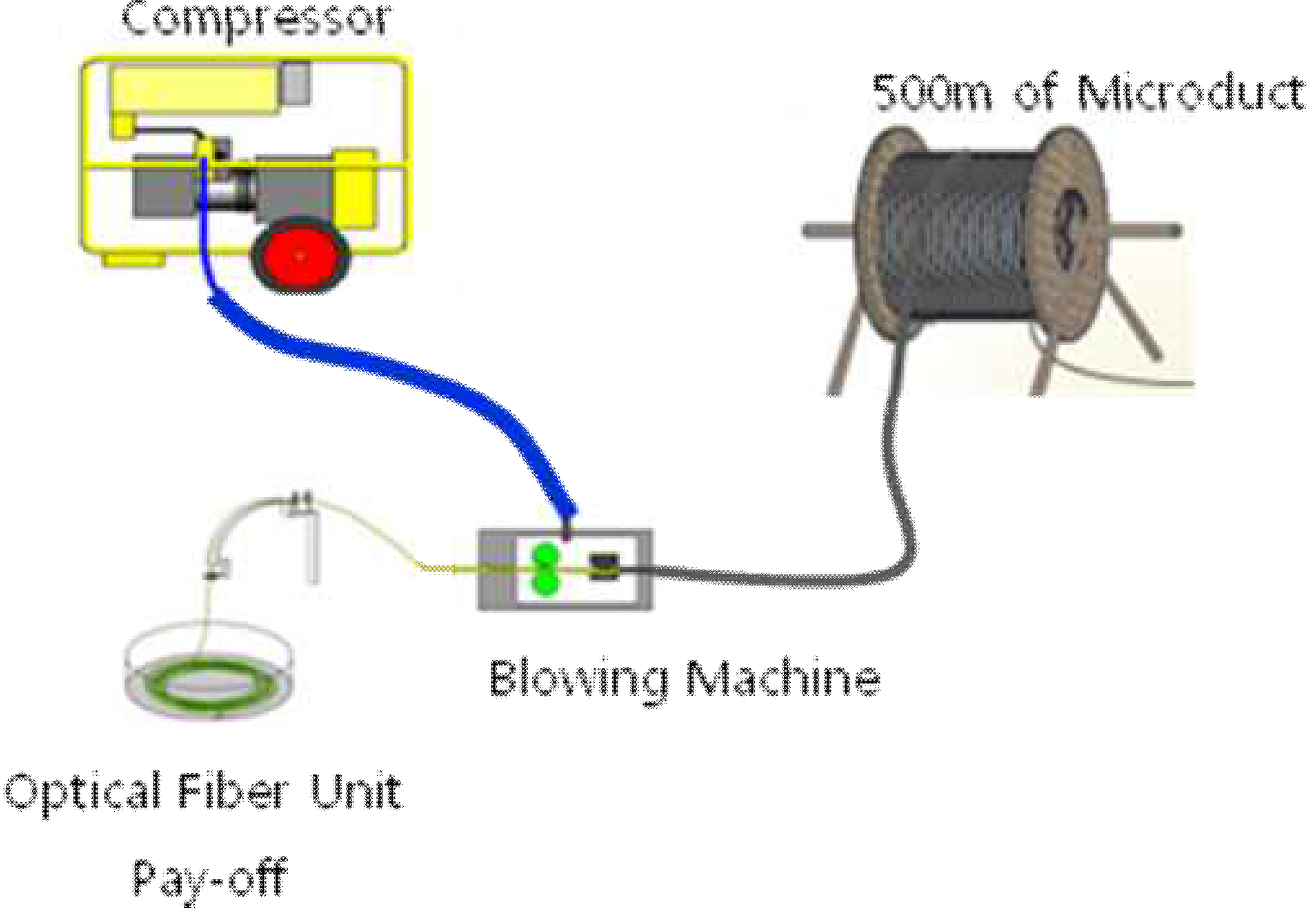 그림 Ⅱ.1 드럼 상태에서의 포설 시험 구성도Ⅱ.2. 방법 B : 임의의 경로에서의 포설 시험시험 방법 : 그림 Ⅱ.2 를 참고하여 임의의 경로로 마이크로 덕트를 구성한다. 광섬유유닛의 경우에는 600 m 이상으로 설치한다. 포설할 수 있는 최고의 속도로 포설한다..광섬유 유닛은 평균 25 m/min 이상의 속도로 24 분 이내에 600 m 이상 포설이가능하여야 한다.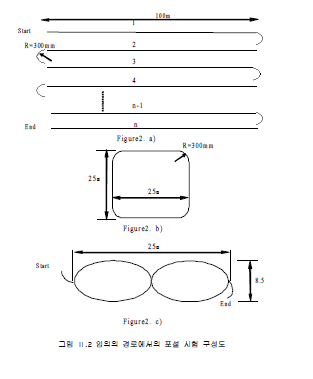 부 록Ⅲ특성 평가 기준표 Ⅲ.1 공압 포설 후 광 손실 변화 허용 값주) 단일 모드 광섬유의 경우 1550 nm에서 측정하고 다중 모드 광섬유의 경우1300 nm에서 측정한다.표 Ⅲ.2 온도 주기 시험에서의 등급별 광 손실 변화 허용 값주) 단일 모드 광섬유의 경우 1550 nm에서 측정하고 다중 모드 광섬유의 경우         1300 nm에서 측정한다.표 Ⅲ.3 기계적 특성(광섬유 유닛)        주) W : 케이블 1 km의 무게(kg)부 록 IV관련 문헌다음 문서들은 본문에서 인용됨으로써 본 표준의 구성 요소가 되는 조항들을포함하고 있다. 인용 문서는 특정 문서(발행일 및 판 번호 또는 개정 번호를 명시한것)와 일반 문서로 구별된다.- 특정 문서인 경우, 해당 판본 이후의 개정판은 적용되지 아니한다.- 일반 문서인 경우, 최신 판본이 적용된다.[1] ITU-T Recommendation L.1, ‘Construction, installation and protection oftelecommunication cables in public networks’, 1988.[2] ITU-T Recommendation L.10, ‘Optical fibre cables for duct and tunnelapplications’, 2002.[3] ITU-T Recommendation L.35, ‘Installation of optical fibre cables in the accessnetwork’, 1998.[4] ITU-T Recommendation L.57, ‘Air-assisted installation of optical fibre cables’,2003.[5] ITU-T Recommendation L.79, ‘Optical fibre cable elements for microductblowing installation application’, 2008.[6] IEC 60304, ‘Standard colours for insulation for low-frequency cables and wires’.[7] IEC 60793-1-20, ‘Optical fibres – Part 1-20: Measurement methods and testprocedures – Fibre geometry’.[8] IEC 60793-1-40, ‘Optical fibres – Part 1-40: Measurement methods and testprocedures – Attenuation’.[9] IEC 60793-2-10, ‘Optical fibres – Part 2-10: Product specifications – Sectionalspecification for category A1 multimode fibres’.[10] IEC 60793-2-50, ‘Optical fibres Part 2-50: Product specifications – Sectionalspecification for category B single-mode fibres’.[11] IEC 60794-1-1, ‘Optical fibre cables – Part 1-1: Generic specification –General’.[12] IEC 60794-1-2, ‘Optical fibre cables – Part 1-2: Generic specification – Basicoptical cable test procedures’.[13] IEC 60794-3, ‘Optical fibre cables – Part 3: Sectional specification – Outdoorcables’.[14] IEC 60794-5, ‘Optical fibre cables – Part 5: Sectional specification – Microductcabling for installation by blowing’.[15] TTAE.IT-G650.1, ‘단일모드 광섬유 관련 선형, 특성적 속성에 대한 시험방법’,2007.[16] TTAE.IT-G650.2, ‘단일모드 광섬유 통계, 비선형 속성과 관련된 정의 및시험방법’, 2007.[17] TTAS.IT-G652A/R1, ‘리본용 광섬유의 특성’, 2003.[18] TTAS.IT-G652B, ‘국간용 단일모드 광섬유의 특성’, 2002.[19] TTAE.IT-G651, ‘50/125 ㎛ 언덕형 굴절율 다중모드 광섬유 케이블의특성(G.651)’, 2001.[20] TTAE.IT-G652/R1, ‘단일모드 광케이블 특성’, 2007.[21] TTAS.KO-04.0055, ‘관로용 광케이블의 특성’, 2007.KS X ITUTL10 : 2013공압 포설용 광섬유 유닛 및 마이크로 덕트의 특성개정내용 해설이 해설은 본체 및 부속서에 규정/기재한 사항 및 이것에 관련된 사항을 설명하는 것으로 표준의 일부는 아니다개정의 취지주파수를 집성 기술을 위해 다중 공중선을 사용하는 이동 통신용 무설 설비를 시험 할 수 있도록 하려는 것임주요 개정 내용성능시험 일반적 사항으로 신호혼합기 신설성능시험 일반적 사항으로 주파수 집성 다중 공중선 신설공중선전력, 스퓨리어스영역 불요발사 측정방법에서 주파수 집성 다중 공중선 신호를 측정하는 경우 시험구성도 추가‘주파수측정장비’를 ‘스펙트럼분석기’로 수정공중선전력, 스퓨리어스영역 불요발사 측정방법에서 주파수 집성 다중 공중선 신호를 측정하는 경우 측정방법 추가대역외영역 불요발사 측정방법의 시험절차에 이동국의 경우 측정방법 추가기타사항 추가원안작성자김민석, 석재호(이상 국립전파연구원), 조평동(한국전자통신연구원), 안준오(미래전파공학연구소)KS X ITUTL10 : 2013KSKSKSKSKSKSKSKKSKSKSKSKSKKSKSKSKKSKSKSKSKSKSKSKSKKSKSKSKSKSKKSKSKSKKSKS X ITUTL10공압 포설용 광섬유 유닛및 마이크로 덕트의 특성  X ITUTL10：2013 (2018 확인)공압 포설용 광섬유 유닛및 마이크로 덕트의 특성  X ITUTL10：2013 (2018 확인)방 송 통 신 표 준 심 의 회2013년 10월 15일 제정방 송 통 신 표 준 심 의 회2013년 10월 15일 제정방 송 통 신 표 준 심 의 회2013년 10월 15일 제정성명근  무  처직위(회      장)(위      원)(간      사)성명근  무  처직위공압 포설용 광섬유 유닛 및 마이크로 덕트의 특성심선 번호123456789101112색상청등록적황자갈흑백회청록분홍특 성시험 방법광섬유 구조 치수‘IEC 60793-1-20’ 참고광섬유 유닛 및 마이크로 덕트의 구조 치수고객과 제조사의 협의에 따른다.광섬유 전송 특성‘IEC 60793-1-40’ 참고인장력‘IEC 60794-1-2’ Method E1 참고압축‘IEC 60794-1-2’ Method E3 참고충격‘IEC 60794-1-2’ Method E4 참고반복 굴곡‘IEC 60794-1-2’ Method E6 참고비틀림‘IEC 60794-1-2’ Method E7 참고Kink‘IEC 60794-1-2’ Method E10 참고굴곡‘IEC 60794-1-2’ Method E11 참고온도 주기‘IEC 60794-1-2’ Method F1 참고방수‘IEC 60794-1-2’ Method F5 참고Stiffness‘IEC 60794-1-2’ Method E17 참고포설 시 압력13 bar 이하마찰 계수고객과 공급자 간의 협의에 따라 시험 방법 및 평가 기준을 정하여 시험할 수 있다.운용 온도 범위고객과 공급자 간의 협의에 따라 시험 방법 및 평가 기준을 정하여 시험할 수 있다.열 가속 시험고객과 공급자 간의 협의에 따라 시험 방법 및 평가 기준을 정하여 시험할 수 있다.탈피력고객과 공급자 간의 협의에 따라 시험 방법 및 평가 기준을 정하여 시험할 수 있다.유연성고객과 공급자 간의 협의에 따라 시험 방법 및 평가 기준을 정하여 시험할 수 있다.공압 포설 특성 평가광섬유 유닛의 경우 시험 방법 및 평가 기준을 부록 Ⅱ를 참고하여 고객과 공급자 간의 협의에 의해 결정한다.덕트 종류외경/내경 (mm)자재최대 수용 가능한 광섬유 유닛의 외경Micro ducts5.0/3.5HDPE, LSZH최대 1×Φ2.7Micro ducts3.0/2.1HDPE, LSZH최대 1×Φ1.9구분마이크로 덕트 수(개)비고관로용1단일 시스 구조관로용2단일 시스 구조관로용4단일 시스 구조관로용7단일 시스 구조관로용12단일 시스 구조관로용19단일 시스 구조관로용24단일 시스 구조직매용1이중 시스 구조직매용2이중 시스 구조직매용4이중 시스 구조직매용7이중 시스 구조직매용12이중 시스 구조직매용19이중 시스 구조직매용24이중 시스 구조옥내용1무독성 난연 단일 시스 구조옥내용2무독성 난연 단일 시스 구조옥내용4무독성 난연 단일 시스 구조옥내용7무독성 난연 단일 시스 구조옥내용12무독성 난연 단일 시스 구조옥내용19무독성 난연 단일 시스 구조옥내용24무독성 난연 단일 시스 구조사용 용도제품 종류광손실변화허용 값(dB/km)주)허용 값(dB/km)주)사용 용도제품 종류단일 모드 광섬유단일 모드 광섬유단일 모드 광섬유단일 모드 광섬유다중 모드 광섬유롱홀 망, 백본 망광섬유 유닛≤0.050.050.05≤ 0.301 km 이하의 짧은 거리액세스 망, 메트로 망광섬유 유닛≤0.100.100.10≤ 0.60등급사용 환경온도 범위온도 범위광 손실 변화 허용값 (dB/km)주)광 손실 변화 허용값 (dB/km)주)등급사용 환경하한값(TA)상한값(TB)단일 모드 광섬유다중 모드 광섬유A옥외용(추운 지역)-40+60≤ 0.15≤ 0.30B옥외용(일반 지역)-30+70≤ 0.15≤ 0.30C옥내용(추운 지역)-20+60≤ 0.15≤ 0.30D옥내용(일반 지역)-5+50≤ 0.15≤ 0.30구 분구 분규격치규격치구 분구 분포설 중운용 중인장허용 장력(N)1 W 주)0.15 W인장광섬유의 신율(strain)(%)≤ 0.4≤ 0.15인장손실 변화값(dB)-≤ 0.1압축압축력(N/100mm)100 N25 N압축손실 변화값(dB)-≤ 0.1굴곡굴곡360° × 3 회, 회수 : 5 회 시험 후 측정 시 0.1 dB 이하360° × 3 회, 회수 : 5 회 시험 후 측정 시 0.1 dB 이하KSKSKSKSKSKKSKSKSKKSKSKKSKSKSKSKKSKSKSCharacteristics of Optical Fiber Unit and Micro Duct for blowingInstallation Application